Schoolondersteuningsprofiel2020-2021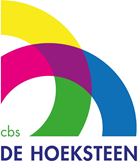 cbs De Hoeksteen te RodenInhoudsopgave Inleiding 	3Algemene gegevens van de school 	5Onze visie op passend onderwijs 	6Basisondersteuning 	6Deskundigheid basisondersteuning 	8Schoolspecifieke basisondersteuning 	9Extra ondersteuning 	10Grenzen aan de ondersteuning 	11Ambities t.a.v. de basis- en extra ondersteuning 	12Advies van de medezeggenschapsraad 	13Inleiding Passend OnderwijsOp 1 augustus 2014 is passend onderwijs van kracht geworden. Schoolbesturen hebben daarmee zorgplicht: een passende onderwijsplek bieden aan alle leerlingen met een specifieke ondersteuningsbehoefte die bij een school(bestuur) worden aangemeld of staan ingeschreven.Het schoolondersteuningsprofiel (SOP)Iedere basisschool is wettelijk verplicht om een schoolondersteuningsprofiel op te stellen. De medezeggenschapsraad van de school moet er jaarlijks mee instemmen en het SOP moet jaarlijks geactualiseerd worden.Het SOP beschrijft hoe de school de ondersteuning en begeleiding voor alle leerlingen vormgeeft. Dit is de basisondersteuning. Het beschrijft daarnaast hoe de basisschool extra ondersteuning in kan zetten, bekostigd uit de financiële middelen die het schoolbestuur (Quadraten) van het SWV krijgt.Doel van het SOPQuadraten beschouwt het SOP als een inventarisatie-instrument dat het ondersteuningsaanbod van de school in kaart brengt. Het is een aanvulling op of onderdeel van het schoolplan. Waar relevante informatie over ondersteuning en begeleiding in andere documenten, stappenplannen of protocollen staat, wordt er naar verwezen.Het SOP is de basis voor communicatie met ouders: hiermee maakt de school duidelijk of zij een leerling met specifieke onderwijsbehoeften kan ondersteunen en begeleiden. In gesprek met de ouders maakt de school duidelijk wat de afwegingen daarbij zijn. Het SOP biedt niet altijd een eenduidig antwoord maar ondersteunt bij het maken van een beargumenteerde keuze. Een samenvatting van het SOP is te vinden in de schoolgids; het SOP staat op de website van de school.Ambitie en scholingHet SOP geeft aan waar de grenzen van de school liggen omdat de noodzakelijke expertise en ervaring ontbreken om leerlingen met een specifieke onderwijsbehoefte op te vangen. In het SOP geeft de school ook aan hoe de deskundigheid van het team wordt versterkt of uitgebreid. Door planmatig ingezette scholing en deskundigheidsbevordering kan de school  ambities waarmaken en grenzen verleggen.Het SOP en andere documentenHet samenwerkingsverband maakt eens in de vier jaar een ondersteuningsplan waarin het uiteenlopende aspecten van haar beleid beschrijft. De SOP ’s maken deel uit van het ondersteuningsplan van het samenwerkingsverband. De samengevoegde schoolondersteuningsprofielen maken duidelijk hoe de afspraken die in het samenwerkingsverband zijn  gemaakt over basisondersteuning en extra ondersteuning ervoor zorgen dat er een passende plek is voor iedere leerling. Ook laat het zien of in het aanbod van het samenwerkingsverband sprake is van een dekkend netwerk waarmee de schoolbesturen aan hun zorgplicht voldoen. Dit betekent in de praktijk dat in een vierjarige beleidscyclus de SOP’ s moeten worden opgesteld in het jaar voorafgaand aan het jaar waarin het ondersteuningsplan wordt opgesteld.SWV 20.01 PO Groningen en NoordenveldDe scholen van Quadraten horen bij het SWV passend onderwijs 20.01, subregio West (Westerkwartier en Noordenveld).In deze subregio werken de schoolbesturen (OPON, Noorderbasis en Quadraten) nauw samen om te komen tot zoveel mogelijk thuisnabij passend onderwijs. Overleg vindt plaats in:het regionaal overleg passend onderwijs PO en VO (ROPO): Quadraten, OPON, Noorderbasis, rsg de Borgen, Terra Oldekerk en Lauwers College;het regionaal overleg gemeenten en onderwijs (ROGO); PO, VO en de gemeenten Westerkwartier en Noordenveld;werkgroep onderwijs en jeugdhulp (PO en VO, jeugdhulp en leerplicht Westerkwartier en Noordenveld;ondersteuningsteam passend onderwijs subregio West – ROTS (OPON en Quadraten).Het algemeen bestuur van SWV 20.01 heeft besloten om passend onderwijs zoveel  decentraal in te richten. De uitwerking is aan de afzonderlijke schoolbesturen.Financiële middelen passend onderwijsDe financiële middelen van het samenwerkingsverband gaan voor het overgrote deel naar de aangesloten schoolbesturen, deze zijn verantwoordelijk voor het bieden van een passend onderwijsaanbod voor leerlingen die worden aangemeld of bij een basisschool staan ingeschreven.Het is niet altijd mogelijk om een passend aanbod te realiseren in een basisschool van het bestuur; dan worden ouders ondersteund  bij het zoeken van een andere school die een passende plek kan bieden. Dit kan ook een school voor speciaal (basis)onderwijs zijn.Algemene gegevens van de schoolKengetallen leerlingenpopulatie:   Passend onderwijs en zorgplichtDe term ‘passend’ wekt hoge verwachtingen en leidt niet zelden tot misverstanden, hoge verwachtingen en teleurstellingen. Passend onderwijs betekent: een passende plek voor iedere leerling in het onderwijs- als het mogelijk is op een reguliere basisschool.  Het betekent niet dat onze school een  passende plek moet en kan bieden voor  iedere leerling die wordt aangemeld of al ingeschreven staat. Als wij een leerling niet kunnen bieden wat/ zij nodig heeft om zich (verder) te kunnen ontwikkelen, gaan we samen met ouders op zoek naar een andere, passende plek in het onderwijs. Dat is onze (zorg)plicht.VaststellingDe gezamenlijke schoolbesturen van SWV 20.01 PO hebben de basisondersteuning vastgesteld en vastgelegd in het ondersteuningsplan. ‘ Het door het samenwerkingsverband afgesproken geheel van preventieve en licht curatieve interventies die de school  binnen haar onderwijsstructuur planmatig en op een overeengekomen kwaliteitsniveau, eventueel met samenwerkende ketenpartners, uitvoert.’ Een voldoende niveau van basisondersteuning betekent dat de school in ieder geval voldoet aan de basiskwaliteit van de Inspectie voor het onderwijs en een basisarrangement heeft.SWV 20.01PO onderscheidt basiskwaliteit en basisondersteuning.Basiskwaliteit betekent dat de school een basisarrangement van de inspectie heeft: het onderwijsproces is voldoende beoordeeld en maximaal één van de andere standaarden is onvoldoende.Basisarrangement Inspectie 		ja			Datum					kwaliteitsonderzoek 26 oktober 2015	Uitgangspunten basisondersteuning SWV PO 20.01De basisondersteuning is voor iedere leerling beschikbaar. Ieder schoolbestuur heeft middelen voor lichte en extra ondersteuning en zet deze in overeenkomstig de afspraken in het ondersteuningsplan  van het samenwerkingsverband. (www.passendonderwijsgroningen.nl). Uitwerking basisondersteuningde school kan beschikken over diagnostische expertisede school biedt een veilig schoolklimaater zijn afspraken over het aanbod voor leerlingen met  dyslexie of dyscalculieer zijn afspraken over onderwijsprogramma’ s en leerlijnen die zijn afgestemd op   leerlingen met een meer of minder dan gemiddelde intelligentieer zijn afspraken over fysieke toegankelijkheid van schoolgebouwen, aangepaste werk- en instructieruimtes en de beschikbaarheid voor leerlingen die hierop zijn aangewezen;er zijn afspraken over (ortho)pedagogische en/ of orthodidactische programma’ s en methodieken die gericht zijn op sociale veiligheid en het voorkomen en aanpakken van gedragsproblemeniedere school beschikt over een protocol  risicovolle en voorbehouden handelingen (medisch protocol) er zijn afspraken over de curatieve zorg en ondersteuning die de school samen met ketenpartners kan bieden (ondersteuningsroute onderwijs en jeugdhulp)de ontwikkeling van de leerlingen wordt systematisch en planmatig gevolgd en geëvalueerd via het LVSMet het ijkinstrument basisondersteuning van SWV 20.01PO toont de basisschool aan dat zij voldoende scoort op de vier aspecten en 13 kernkwaliteiten van basisondersteuning waar het SWV afspraken over heeft gemaakt met de aangesloten schoolbesturen.De basiskwaliteit op onze school is voldoende volgens de checklist basisondersteuning van het samenwerkingsverband op onderstaande punten.Deskundigheid basisondersteuningDe directeur en de intern begeleider van de basisschool vormen het ondersteuningsteam(zorgteam) op schoolniveau, aangevuld met een van de orthopedagogen van het ondersteuningsteam Quadraten. Iedere basisschool is gekoppeld aan een orthopedagoog voor consultatie, observatie en onderzoek van leerlingen.Het schoolondersteuningsteam kan ook een beroep doen op de specifieke expertise van het ondersteuningsteam Quadraten voor leerlingen met fysieke beperkingen, syndroom van Down, chronische ziekte of gedragsproblemen.Het Ondersteuningsteam Quadraten kan helpen bij het opzetten en uitwerken van eigen leerlijnen en het opstellen van OPP’s. De gedragsspecialist biedt ondersteuning en begeleiding van leerkrachten voor leerlingen met milde gedragsproblemen en bij groepsdynamische processen, bijv. via beeldcoaching.Samenwerken met ketenpartnersIedere school heeft een contactpersoon jeugdhulp in de persoon van de maatschappelijk werker (Noordenveld) of de sociaal verpleegkundige (Westerkwartier). Wanneer vragen rondom een leerling het onderwijs overstijgen, zoekt de school contact. De ondersteuningsroute onderwijs en jeugdhulp van de gemeenten Noordenveld en Westerkwartier is hierbij leidend.Alle scholen van Quadraten zijn aangesloten op de Verwijsindex Zorg voor Jeugd Groningen, de intern begeleider is gemachtigd om een verzoek tot samenwerking te plaatsen in de Verwijsindex. In de gemeente Noordenveld is dit de schoolmaatschappelijk werker.Schoolspecifieke basisondersteuning van onze schoolPreventieve en licht curatieve interventiesExtra ondersteuningDefinitieBij de formulering en vaststelling van extra ondersteuning in SWV PO 20.01 is uitgegaan van de volgende definitie: ‘Alle vormen van onderwijsondersteuning die de basisondersteuning overstijgen’.Inzet extra ondersteuningMet het leerlingvolgsysteem en via groeps- en leerlingenbesprekingen volgen wij de ontwikkeling van alle leerlingen. Soms komen daaruit leer- of ontwikkelingsproblemen naar voren waaruit blijkt dat een leerling meer nodig heeft dan de basisondersteuning biedt. Het schoolondersteuningsteam stelt dan de vraag: wat heeft deze leerling nodig om zich verder te ontwikkelen en wat hebben de leerkrachten en de school nodig om dat zo goed mogelijk te realiseren? Wanneer de basisondersteuning ontoereikend is om het beoogde uitstroomprofiel van een leerling te realiseren, is extra ondersteuning mogelijk, bekostigd uit de financiële middelen die Quadraten krijgt van het samenwerkingsverband passend onderwijs. De bijlage bij het Ondersteuningsplan SWV 20.01 PO Procesgang handelingsgericht werken is leidend voor de werkwijze.    www.po2001.passendonderwijsgroningen.nl Schoolbudget passend onderwijsIedere basisschool van Quadraten heeft een schoolbudget passend onderwijs voor extra ondersteuning  als de basisondersteuning ontoereikend is. De hoogte van dit budget is gebaseerd op het leerlingenaantal per 1 oktober van het voorafgaande jaar.Quadraten gaat in principe van uit dat de inzet van het schoolbudget voor een individuele leerling de kosten van een onderwijsplek op een school voor speciaal (basis)onderwijs niet mag overstijgen.Het schoolondersteuningsteam stelt op basis van beschikbare gegevens uit het Cito LVS, observatie- en onderzoeksverslagen en de evaluatie van de HGW- cyclus  vast dat de leerling extra ondersteuning nodig heeft die de basisondersteuning van de school overstijgt.Het schoolondersteuningsteam bepaalt (handelingsgericht) wat de leerling nodig heeft aan tijd, aandacht, deskundigheid, materialen en middelen, ruimtelijke omgeving en samenwerking met andere instanties. Ook geeft het team aan hoe en waar de extra ondersteuning kan worden gerealiseerd, in de eigen reguliere basisschool, in een andere basisschool of in het speciaal (basis)onderwijs. Met het budget passend onderwijs kan de basisschool extra ondersteuning op maat inzetten. Overstijgt het aantal leerlingen dat extra ondersteuning nodig heeft de hoogte van dit budget, dan kan een beroep gedaan worden op het bovenschools arrangementenbudget van Quadraten.Voor iedere leerling die deze ondersteuning op maat krijgt is een ontwikkelingsperspectiefplan (OPP )verplicht. Ouders moeten instemmen met het handelingsdeel van het OPP waarin staat hoe de extra ondersteuning vorm krijgt.Extra ondersteuning voor leerlingen met Down- syndroom, een fysieke beperking of langdurige ziekte wordt altijd bekostigd uit het bovenschools arrangementenbudget.Noch het schoolbudget noch het bovenschools arrangementenbudget faciliteren structurele 1-op-1 begeleiding.De bovenschoolse plusklas van Quadraten (Skills2) is een arrangement passend onderwijs en bedoeld voor hoogbegaafde leerlingen met een specifieke hulpvraag.Voor leerlingen met EED kan na overleg met schoolondersteuningsteam en orthopedagoog compenserend materiaal worden ingezet.Voor leerlingen die vanwege een fysieke oorzaak persoonlijke verzorging nodig hebben (toiletgang, aan- en uitkleden, hulp bij eten en drinken, verplaatsing naar een andere ruimte) kan onderzocht worden of met een onderwijszorgarrangement voldoende extra ondersteuning georganiseerd kan worden in de basisschool.Schoolbestuur, samenwerkingsverband en gemeente werken daarvoor samen.Inzet schoolbudget passend onderwijsHet schoolbudget hebben wij voor 2020-2021 als volgt ingezet:Individuele leerlingen met een OPP 11 leerlingenOrganisatie van aanvullende ondersteuning in verschillende groepen d.m.v. een onderwijsassistent en ondersteuning in de bovenbouwgroepen door de inzet van een extra leerkracht (4 dagen in de week)Preventief door bewuste keuze van inzet van een onderwijsassistent en extra uren van de IB’er.Inzetten van een leerkracht (2 ochtenden in de week) voor Columbusgroepen (plusleerlingen-praktijkgerichte leerlingen)Extra ondersteuning in het speciaal onderwijs of speciaal basisonderwijsWanneer het schoolondersteuningsteam tot de conclusie komt dat de basisschool niet kan bieden wat een leerling nodig heeft, ook niet met middelen uit het schoolbudget, is verwijzing naar SO of SBO aan de orde.Hiervoor is een Toelaatbaarheidsverklaring (TLV) wettelijk verplicht. Het is eveneens wettelijk verplicht dat een Commissie van Advies (CvA) het bestuur van het SWV adviseert over het afgeven van een TLV.Per 1 augustus 2018 is de route voor de aanvraag van een TLV bij SWV 20.01 PO veranderd. In een zorgvuldig proces van handelingsgericht werken heeft het schoolondersteuningsteam de afweging gemaakt dat het SBO of SO de meest passende plek is voor een leerling. De ouders zijn hier voortdurend bij betrokken en samen met de basisschool spreken zij de voorkeur uit voor een S(B)O-school. Deze beoogde school stelt via observatie en dossieronderzoek vast of de afweging tot verwijzing van de basisschool terecht is. Is dit het geval, dan is de beoogde school namens het SWV gemandateerd om positief te adviseren over het afgeven van een TLV.De CvA wordt alleen ingeschakeld bij zeer complexe aanvragen of bij verwijzingen naar een S(B)O-school in een ander samenwerkingsverband.Het schoolbestuur vraagt de TLV aan. In zeer uitzonderlijke situaties kan het schoolbestuur besluiten om de TLV aan te vragen zonder dat de ouders het ermee eens zijn. De professionele afweging van het schoolondersteuningsteam overstijgt in dit geval de inschatting van de ouders.De grenzen aan de ondersteuning  voor leerlingen met een specifieke ondersteuningsbehoefte wordt bepaald door de volgende afwegingen:Het schoolondersteuningsteam stelt vast dat de ondersteuningsbehoefte van de leerling de basisondersteuning overstijgt: hij/zij ontwikkelt zich onvoldoende ondanks planmatig ingezette pedagogische en/of didactische interventies vastgelegd in het OPP;De leerling heeft onevenredig veel individuele aandacht en directe aansturing nodig op pedagogisch en/ of didactisch gebied waardoor de leerkracht zich onvoldoende kan richten op de instructie en begeleiding van de andere leerlingen in de groep;Het emotionele welbevinden en de fysieke veiligheid van de betrokken leerling, de medeleerlingen en de leerkracht worden in gevaar gebracht.  De samenstelling van de beoogde groep, in combinatie met de ervaring en het gebrek aan specifieke deskundigheid van een leerkracht en/of het schoolteam zijn kritische factoren die de grenzen aan de ondersteuningsmogelijkheden kunnen bepalen.Als alle mogelijkheden zijn aangewend en de ingezette (extra) ondersteuning ontoereikend blijkt te zijn, weegt het schoolondersteuningsteam zorgvuldig af welk schooltype een passende onderwijsplek kan bieden aan de betreffende leerling en gaat samen met de ouders op zoek  naar een andere school.Gedragsspecialist opleidenOpleiden van specialist Hoogbegaafdheid (start 01-2021)Teamtraining > deskundigheid bevordering van hoog begaafdheid (schooljaar 2021-2022) Vanuit subsidie van het SWV 20.01POSchool Cbs De HoeksteenAdres Slangenborg 1Postcode 9301 VCPlaats RodenTelefoonnummer 050-501 8556E-mail hoeksteen@quadraten.nlBrinnummer10YOWebsite www.hoeksteen.quadraten.nlSchoolbestuurStichting Quadraten, Grootegast SWV SWVPO2001, subregio Westwww.po2001.passendonderwijsgroningen.nl 01-10-202001-10-201901-10-201801-10- 2017Totaal aantal lln219221220207Verwijzingen SBO1220Verwijzingen SO0100Lln met OPP11845OnderwijsprocesVoldoendeSchoolklimaatGoedOnderwijsresultatenVoldoendeDe vier aspecten13 Kernkwaliteiten van basisondersteuning (samenwerkingsverband 20.01)VoldoendePreventieve en licht curatieve interventies1. De leerlingen ontwikkelen zich in een veilige omgeving.x2. Voor leerlingen die structureel een onderwijsaanbod nodig hebben op een ander niveau is een ontwikkelingsperspectiefplan opgesteld. xDe onderwijs ondersteuningsstructuur3. De school hebben een effectieve (interne)onderwijs -ondersteuningsstructuur.x4. De leerkrachten, ib’ers en directeuren werken continu aan hun handelingsbekwaamheid en competenties.x5. De school heeft een effectief multidisciplinair overleg gericht op de leerlingenondersteuning.x6. De ouders en leerlingen zijn actief betrokken bij het onderwijs.xPlanmatig werken7. De school heeft continu zicht op de ontwikkeling van leerlingen.x8. De school werkt opbrengst- en handelingsgericht aan de ontwikkeling van leerlingen.x9. De school voert beleid op het terrein van de leerling ondersteuning. xKwaliteit van de basisondersteuning10. De school werkt met effectieve methoden en aanpakken.x11. De school evalueert jaarlijks de effectiviteit van de leerling ondersteuning en opbrengsten.x12. De school draagt leerlingen zorgvuldig over.x13. De school heeft jaarlijks haar ondersteuningsprofiel (SOP) vastgesteld.xDeskundigheid basisondersteuning op bovenschools niveau (OTQ)Orthopedagoog generalist/ GZ- psycholoog/ voor handelingsgericht onderzoek of observatie i.v.m. leer-en ontwikkelingsproblemen en gedragsproblemenGedragsspecialist Expertise Syndroom van Down, fysieke beperkingen, langdurig ziekJonge kinderen met complexe ontwikkelingsproblemenSociaal verpleegkundige GGD/ tevens schoolcontactpersoon CJG/schoolmaatschappelijk werkerOp verzoekSignaleringLeerlingvolgsysteem   (CITO )Kleutervolgsysteem: OnderbouwdSignalering hoogbegaafdheid : SidiVolgen van sociale veiligheid: KiVaDyslexie: ProtocolSchoolspecifieke deskundigheid basisondersteuningReken/Gynzy specialist: Alet Bosma en Lianne PollingPraktijkklas: Trienke van der Veen | Jan van SoerenPlusklas: Trienke van der Veen | Jan van SoerenKIVA ondersteuningsteam: Geertje Bommel-Wilts | Elsa Dorsman | Pim-Paul BaardaBouw! specialist: Martine van der Zaag  |  Pim-Paul BaardaDeskundigheid leerlingen met fysieke beperkingen: Martine van der Zaag RT specialist: Trienke BosmaSpeciaal Onderwijs Specialist: Trienke Bosma | Pim-Paul BaardaHoogbegaafdheidspecialist: Pim-Paul BaardaAangepast aanbod/ materiaal/ werkwijzeLeerlingen met fysieke beperkingenWerken vanuit leerlijnen rekenen > middel Gynzy (iedere leerling heeft een chromebook)Afspraken en werkwijze zijn geborgd in:Afspraken en werkwijze zijn geborgd in:PestprotocolPestprotocolDyslexiebeleid QuadratenDyslexiebeleid QuadratenProtocol medisch handelen QuadratenProtocol medisch handelen QuadratenKwaliteitskaarten Kwaliteitskaarten Contourennota Skilss2        (bovenschoolse plus klas)Contourennota Skilss2        (bovenschoolse plus klas)Welke expertise willen we ontwikkelen?Wanneer?Specialist Jonge Kind > 2 leerkrachten volgen een Post-HBO opleidingGestart 09-2020IKC (Integraal Kindcentrum) met doorgaande lijn van 0-13 jaarOriëntatie is gestart 2020Kindgericht Onderwijs > naar onderwijs op maatGestart 09-2018Verder ontwikkelen van de praktijk-plus klas > twee jarenplanGestart 09-2019Eigenaarschap ontwikkelen bij leerlingen > Portfolio-lerenGestart 06-2020Taal (lees0 specialist Start 01-2021Rekenspecialist “Met Sprongen Vooruit” (1/2-5/6) “ Rekenmuurtje”Gestart 09-2020Teamtraining “ Elke dag samen een beetje beter” (methodiek Stichting leerKRACHT)Gestart 09-2020Extra ondersteuning QuadratenOndersteuningsteam Quadraten voor observatie en onderzoekInzet paramedisch team SWV 20.01 POTalentklas LindeborgBovenschoolse praktijkklas voor praktijk gerichte leerlingen met een specifieke ondersteuningsbehoefteBovenschoolse plusklas voor (hoog)begaafde leerlingen met een specifieke ondersteuningsbehoefte (Skilss2)Compenserende materialen voor leerlingen met EED (Read & Write)Bovenschool arrangementenbudget (leerlingen met Down syndroom, chronische ziekte of een fysieke beperking)Onderwijs-zorgarrangement in samenwerking met jeugdhulp en centraal arrangementenbudget SWV 20.01POGrenzen aan de  ondersteuning  Ambities t.a.v. de basis- en extra ondersteuning  